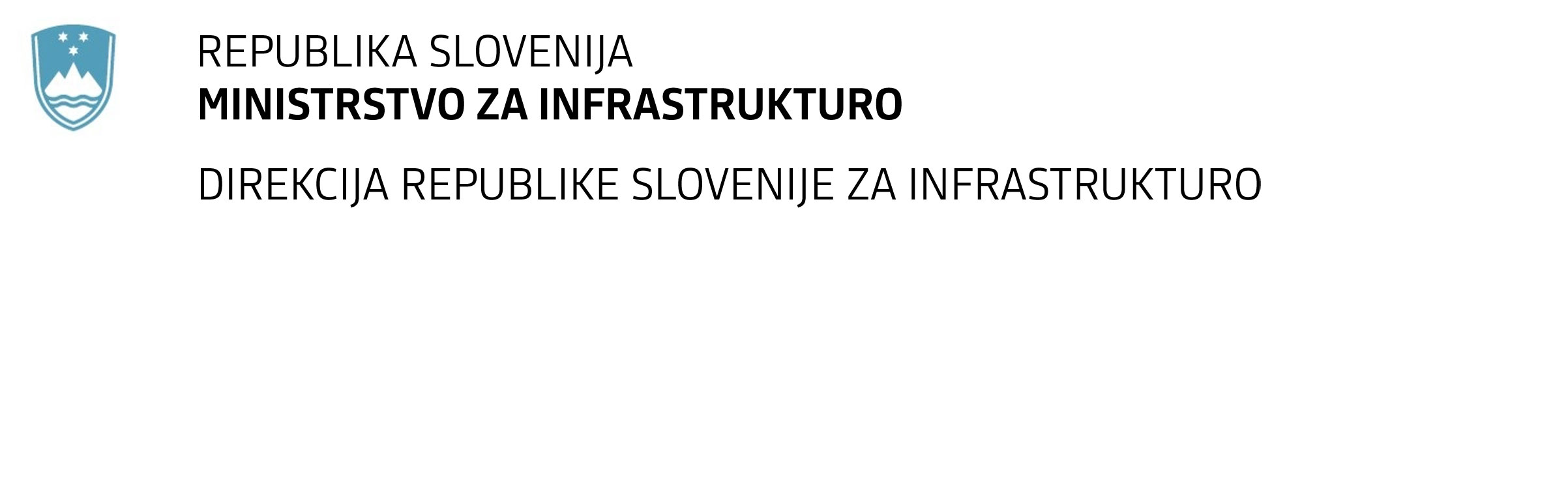 SPREMEMBA RAZPISNE DOKUMENTACIJE za oddajo javnega naročila Obvestilo o spremembi razpisne dokumentacije je objavljeno na "Portalu javnih naročil" in na naročnikovi spletni strani. Obrazložitev sprememb:Spremembe so sestavni del razpisne dokumentacije in jih je potrebno upoštevati pri pripravi ponudbe.Gradnja nadomestnega železniškega nadvoza čez Dunajsko cesto v Ljubljani v okviru nadgradnje železniške postaje Ljubljana Točka 1 Navodil za pripravo ponudbe se v delu, kjer sta navedena roka spremeni tako, da se glasi:V Navodilih za pripravo ponudbe se doda nova točka 3.6»3.6	          Limitirana vrednost naročilaPonudnik mora podati ponudbeno ceno, enako ali nižjo od limitirane vrednosti, ki je 33.414.976,70 EUR brez DDV.Ponudba, ki bo vsebovala ponudbeno ceno višjo od limitirane vrednosti, bo označena kot nedopustna in bo izločena iz nadaljnjega postopka oddaje javnega naročila.«V posebnih pogojih pogodbe se Podčlen 13.8 Prilagoditve zaradi spremembe stroškov spremeni tako, da se glasi:13.8        Prilagoditve zaradi spremembe stroškovPodčlen 13.8 se spremeni, tako da spremenjen glasi:»Vse cene iz ponudbenega predračuna so fiksne in nespremenljive do zaključka izvedbe predmeta naročila.«Naročnik objavlja Popravljen popis del